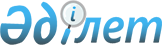 О внесении дополнений в постановление акимата Шардаринского района от 8 января 2015 года № 3 "О переименовании государственных учреждений аппаратов акима города Шардара, сельских округов Шардаринского района и утверждении их положений"
					
			Утративший силу
			
			
		
					Постановление акимата Шардаринского района Южно-Казахстанской области от 29 сентября 2015 года № 394. Зарегистрировано Департаментом юстиции Южно-Казахстанской области 19 октября 2015 года № 3367. Утратило силу постановлением акимата Шардаринского района Южно-Казахстанской области от 29 апреля 2016 года № 206      Сноска. Утратило силу постановлением акимата Шардаринского района Южно-Казахстанской области от 29.04.2016 № 206.

      В соответствии с  пунктом 2 статьи 31 Закона Республики Казахстан от 23 января 2001 года "О местном государственном управлении и самоуправлении в Республике Казахстан",  Законом Республики Казахстан от 1 марта 2011 года "О государственном имуществе" и  Указом Президента Республики Казахстан от 29 октября 2012 года "Об утверждении Типового положения государственного органа Республики Казахстан", акимат Шардаринского района ПОСТАНОВЛЯЕТ:

      1. Внести в  постановление акимата Шардаринского района от 8 января 2015 года № 3 "О переименовании государственных учреждений аппаратов акима города Шардара, сельских округов Шардаринского района и утверждении их положений" (зарегистрировано в реестре государственной регистрации нормативных правовых актов за № 2996 опубликовано в газете "Шартарап-Шарайна" 6 февраля 2015 года), следующие дополнения:

      в  положении о государственном учреждении "Аппарат акима сельского округа Коксу Шардаринского района" утвержденного согласно  приложению 4 к указанному постановлению:

      в главе перечень организаций, находящихся в ведении государственного органа дополнить вторым абзаццем следующего содержания:

      "Государственное коммунальное казенное предприятие "Детский сад "Айлин" аппарата акима сельского округа Коксу акимата Шардаринского района.".

      в  положении о государственном учреждении "Аппарат акима сельского округа Акшенгелди Шардаринского района" утвержденного согласно  приложению 9 к указанному постановлению:

      в главе перечень организаций, находящихся в ведении государственного органа дополнить абзаццем следующего содержания:

      "Государственное коммунальное казенное предприятие "Детский сад "Карлыгаш" аппарата акима сельского округа Акшенгелди акимата Шардаринского района.".

      в  положении о государственном учреждении "Аппарат акима сельского округа Достык Шардаринского района" утвержденного согласно  приложению 10 к указанному постановлению:

      в главе перечень организаций, находящихся в ведении государственного органа дополнить абзаццем следующего содержания:

      "Государственное коммунальное казенное предприятие "Детский сад "Асел" аппарата акима сельского округа Достык акимата Шардаринского района.".

      2. Государственному учреждению "Аппарат акима Шардаринского района" в порядке, установленном законодательными актами Республики Казахстан обеспечить:

      1) направление настоящего постановления на официальное опубликование в периодических печатных изданиях, распространяемых на территории Шардаринского района и информационно–правовой системе "Әділет";

      2) размещение настоящего постановления на интернет – ресурсе акимата Шардаринского района.

      3. Контроль за исполнением настоящего постановления возложить на руководителя аппарата акима района Анашбекова Т.

      4. Настоящее постановление вводится в действие по истечении десяти календарных дней после дня его первого официального опубликования.


					© 2012. РГП на ПХВ «Институт законодательства и правовой информации Республики Казахстан» Министерства юстиции Республики Казахстан
				
      Аким района

К.Айтуреев
